Form GE								Status as of: 2019-12-02DESCRIPTION OF NATIONAL GENETIC EVALUATION SYSTEMS1) Either: Production (e.g. milk, fat, protein), Conformation, Health (e.g. mastitis resistance, milk somatic cell, resistance to diseases other than mastitis), Longevity, Calving (e.g. stillbirth, calving ease), Female fertility (e.g. non-return rate, interval between reproductive events, number of AI’s, heat strength), Workability (e.g. milking speed, temperament), Beef production, Efficiency (e.g. body weight, energy balance, body conditioning score), or Other traits.2) Indicate frequencies per category if the trait is categorical and specify extension or transformation of data if practiced.3) Use abbreviations for most common effects (see document with list of abbreviations at http://www-interbull.slu.se/service_documentation/General/framesida-general.htm) and indicate random (R) or fixed (F).4) Please give economic weights and indicate how they are expressed (preferably in genetic standard deviation unitForm GE	Appendix COParameters for national genetic evaluations for conformation traits as provided to Interbull
a	If repeated records are treated as separate traits, provide heritability estimates and genetic variances separately for each trait, as well as for all traits pooled, i.e. for the trait submitted to Interbull.b	Expressed as follows:
StandEval=((eval-a)/b)*c+d where a=mean of the base adjustment, b=standard deviation of the base, c=standard deviation of expression (include sign if scale is reversed), and d=base of expression.Form GE	Appendix MTPParameters for national genetic evaluations for conformation traits: heritability and genetic correlation
Heritability (on the diagonal) and genetic correlations (above the diagonal) between traits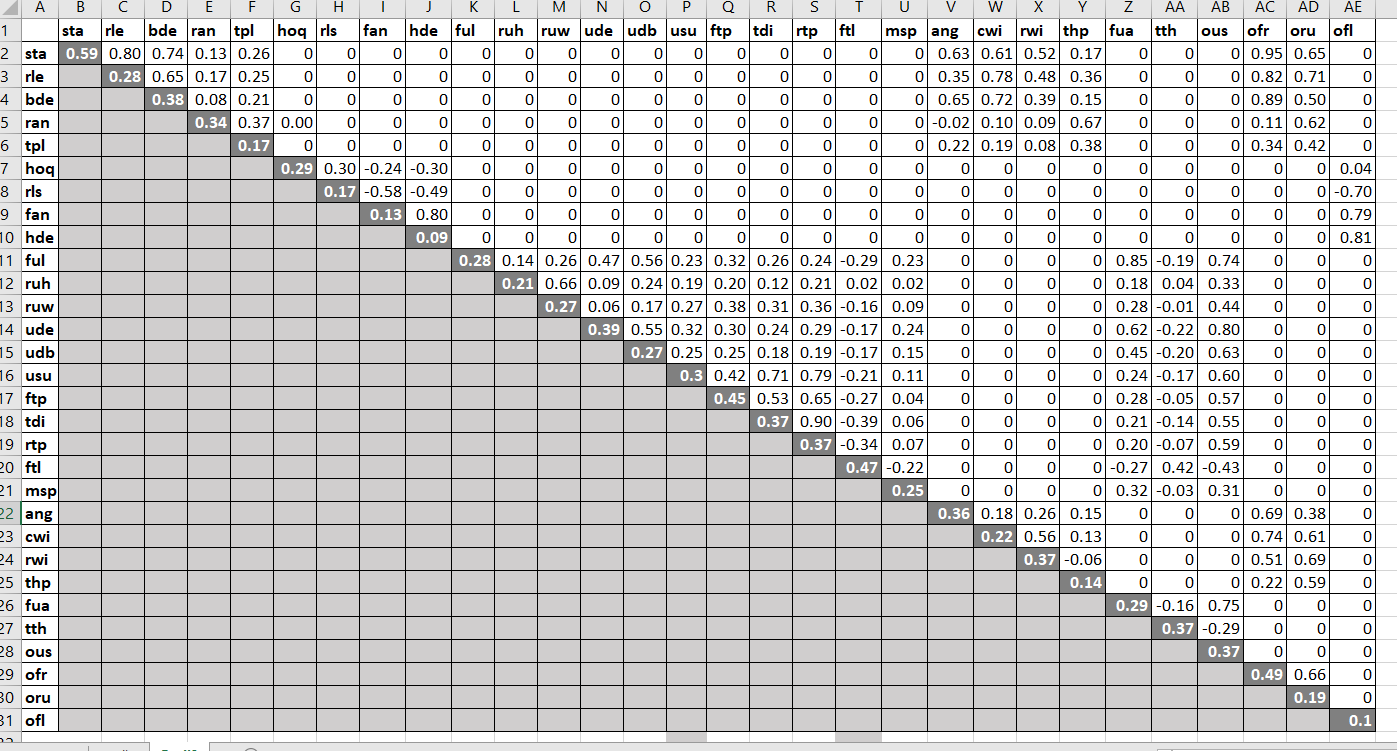 Country (or countries)Main trait group1ConformationConformationBreed(s)Brown SwissBrown SwissTrait definition(s) and unit(s) of measurement2
see appendix GE for details27 linear traits (5 new in June 2012); 5 general characteristics (body, rump, feet and legs, udder, dairy character) ; milking speed, body condition score, Overall conformation score = 1.4396 * [0.40 UD_o + 0.25 FL_o + 0.25 BODY_o + 0.10 RUMP_o ]Method of measuring and collecting dataLinear or scoring measurements by technicians (1-9, except for milking speed: 1-5)Time period for data inclusionRecords from September 1996Age groups (e.g. parities) includedParity 1 (if missing then parity 2)Other criteria (data edits) for inclusion of recordsOne score by cow. If by mistake, a cow is scored twice, the score is chosen as close as possible to 30 monthsCriteria for extension of records (if applicable)Sire categoriesAll siresEnvironmental effects3, pre-adjustments NoneMethod (model) of genetic evaluation3MT-BLUB AMEnvironmental effects3 in the genetic evaluation modelStage of lactation * parity * year(F); Age at calving * parity (1 or 2) * year(F); Herd – round – classifier(F)Adjustment for heterogeneous variance in evaluation modelNoUse of genetic groups and relationshipsGroups of unknown parents defined according to sex, birth year and region or country origin of the progenyBlending of foreign/Interbull information in evaluationNoGenetic parameters in the evaluationCf appendix CO and MTPSystem validationChecks on Data quality; Planned connection between regions (= young bullswith 1st crop daughters in several regions) during progeny test. EBV correlations; analysis of proofs’ variation according to number of daughters and status of bull (Progeny tested or not, 1st or 2nd crop). Validation of genetic trend (Interbull Methods II & III). Analysis of residuals within classes (ex: within department, region, 1st or 2nd crop)Expression of genetic evaluations
If standardised (e.g. RBV), give standardisation formula in the appendixRBVDefinition of genetic reference baseNext base changeMale rolling base: the average BV of French AI bulls with at least 15 daughters is set to zero.April 2016 (These bases change each February)Calculation of reliabilityCriteria for official publication of evaluationsREL ≥ 0.50 for BSWNumber of evaluations / publications per year3 : April, August, DecemberUse in total merit index4ISU = 100 + 21.81 / 0.40* [0.40 INEL/25.2 + 0.12 SCScmb + 0.08 MAScmb  + 0.10 CC1cmb + 0.05 HCOcmb +  0.05 CRCcmb + 0.05 LONGcmb + 0.15 Overall conformation] (40% Production, 20% UdderHealth, 20% Female Fertility, 15% Conformation, 5% Longevity)Anticipated changes in the near futureKey reference on methodology appliedKey organisation: name, address, phone, fax, e-mail, web siteComputing: GENEVAL
Evaluations génétique des animaux d’élevage
3 rue du Petit Robinson
F78350 Jouy en Josas
Mail: stephane.barbier@geneval.fr
Phone : +33 1 85 36 05 00, 
http://www.geneval.frPublishing:Institut de l’Elevage149 Rue de BercyF75595 Paris cedex 12Mail: sophie.mattalia@idele.frWeb site : www.idele.frCountry (or countries):Main trait group:ConformationBreed(s):Brown SwisstraitDefinitionh²genetic varianceofficial proof                               standardisation formula**: a=0, c=1, d: computed at each evaluation (rolling basis)  b factor given in this column:official proof                               standardisation formula**: a=0, c=1, d: computed at each evaluation (rolling basis)  b factor given in this column:official proof                               standardisation formula**: a=0, c=1, d: computed at each evaluation (rolling basis)  b factor given in this column:StatureHeight at sacrum (eye evaluated)0.591.45b=1.2033Chest Width chest depth0.220.28b=0.5257Body DepthMaximum distance between top and bottom lines0.380.48b=0.6906AngularityGeneral characteristic Dairy Character (so-called “Type” in French)0.360.47b=0.6861Rump AngleHip to pins (level=4; optimum=5)0.340.28b=0.5259Rump WidthWidth at hips (eye evaluated)0.370.63b=0.7906Rear Leg Side ViewStraight to sickled (optimum=5)0.170.18b=0.5290Foot AngleLow to step (optimum=5)0.130.14b=0.3726Heel Depth (Hoof Height)Shallow to deep0.090.09b=0.3028Fore Udder Attachment Length; short to long (optimum=7)0.280.63b=0.7002Rear Udder Attachment HeightDistance between vulva and top of secreting tissue0.210.29b=0.5388Rear Udder Attachment WidthRear Udder Attachment Width0.270.46b=0.6813Udder SupportCleft between teats and above0.300.61b=0.7839Udder DepthDistance between hocks and the bottom point of udder (level=4)0.390.35b=0.5931Front Teat PlacementDistance between fore teats (optimum=5)0.450.80b=0.8962Teat LengthShort to long (optimum=5)0.470.76b=0.8724Rear Teat PlacementRear Teat Placement0.370.51b=0.7165Overall Conformation ScoreComposite computed from 4 proofsc0.411.00Overall Udder ScoreGlobal note0.371.00Overall Feet & Leg ScoreGlobal note0.101.00Milking SpeedMilking Speed   0.25      0.19b=0.4368Fore Udder LengthFore Udder Length 0.28      0.49b=0.7002Udder BalanceUdder Balance 0.27      0.23b=0.4835Teat DirectionTeat Direction 0.37      0.44b=0.6617Rump Length Rump Length  0.28      0.31b=0.5547Top LineTop Line0.17      0.10b=0.3151Hock PositionHock Position0.29      0.30b=0.5453Overall FrameOverall Frame0.49      6.14b=2.4778Overall Rump Overall Rump 0.19      1.67b=1.2910Thurl PositionThurl Position0.14      0.15b=0.3879Teat ThicknessTeat Thickness0.37      0.43b=0.6524Country (or countries):Main trait group:ConformationBreed(s):Brown Swiss